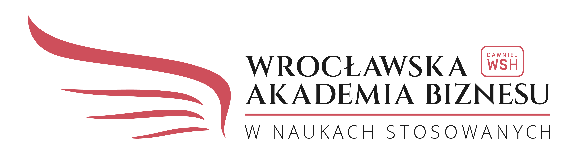 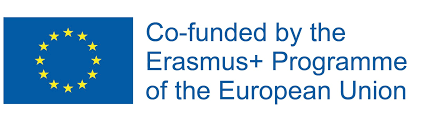 Załącznik nr 2GREEN TRAVEL - OŚWIADCZENIE 


Ja niżej podpisany/na .............................................................................................. (imię i nazwisko) 

oświadczam, że podróż związana z mobilnością 

do ............................................................................................................................................................. 
(nazwa instytucji, miejscowość, kraj) 

z  ............................................................................................................................................................. 
(nazwa instytucji, miejscowość, kraj) 
odbywałam/em za pośrednictwem: samochód (przynajmniej 2 osoby) / car (at least 2 persons) autokar / bus pociąg / train samolot / plane inne / others (jakie/what): …………………………………………………………………….. transport łączony /connect transport. (51% of journey by law emission means of transport)Jako dowód odbytej podróży przedstawiam …………………………………………………………………………………………………………………………………………………………………………………………………………………………………………………………………………………………………………………….
Oświadczam, że zapoznałem/am się z informacją dotyczącą wypłaty dodatku z tytułu GREEN TRAVEL i jestem w pełni  świadomy/ma odpowiedzialności za złożenie powyższego oświadczenia. 





......................... 
Data i podpis